ПРОТОКОЛ №2о несостоявшемся открытом конкурсена выполнение работ по капитальному ремонту многоквартирного дома: № 21 по ул. Школьная, поселок Мяунджа, Сусуманского района. Магаданской области: капитальный ремонт кровли, капитальный ремонт фасада, установка общедомовых счетчиков тепловой энергии, горячей и холодной воды (наименование работ, объект и адрес)Магаданская область Сусуманский район п. Мяунджа ул. Октябрьская д. 18кабинет главы администрации поселка Мяунджа	11 мая 2012 год 15ч.00 мин.(место проведения оценки и сопоставления заявок)	(дата)Состав конкурсной комиссии:Председатель комиссии Липинский Павел Казимирович. директор ООО УО «Теплоэнергетик»Секретарь комиссии Улыбышева Мария Александровна, специалист 1 категории администрации поселка МяунджаЧлены комиссии Коротец Лариса Сергеевна, глава администрации поселка МяунджаЧернова Лидия Николаевна, учитель начальных классов МБОУ СОШ п. Мяунджа, представитель жильцов д. 21 ул. Школьная.Черный Николай Илларионович, инженер- строитель ФОАО «КУК» разрез «Кадыкчанский»Насертдинова Галина Викторовна, председатель собрания представителей МО «поселок Мяунджа»(ФИО, должность)Заявки на проведения открытого конкурса в период с 27.04.2012 года по 11.05.2012 года,не поступили.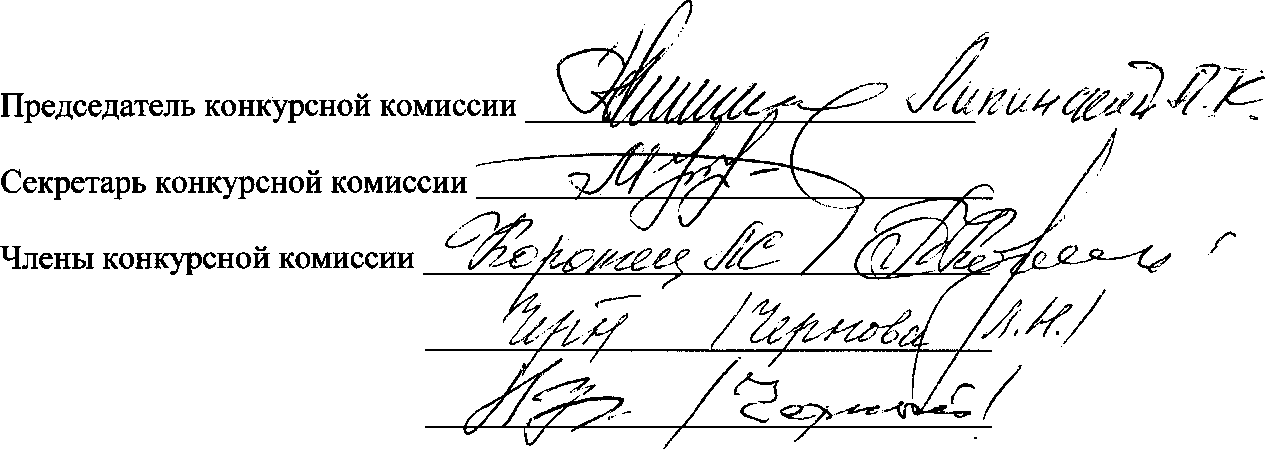 (подписи)